This is an example e-blast asking for survey responses. This is an example e-blast asking for survey responses. 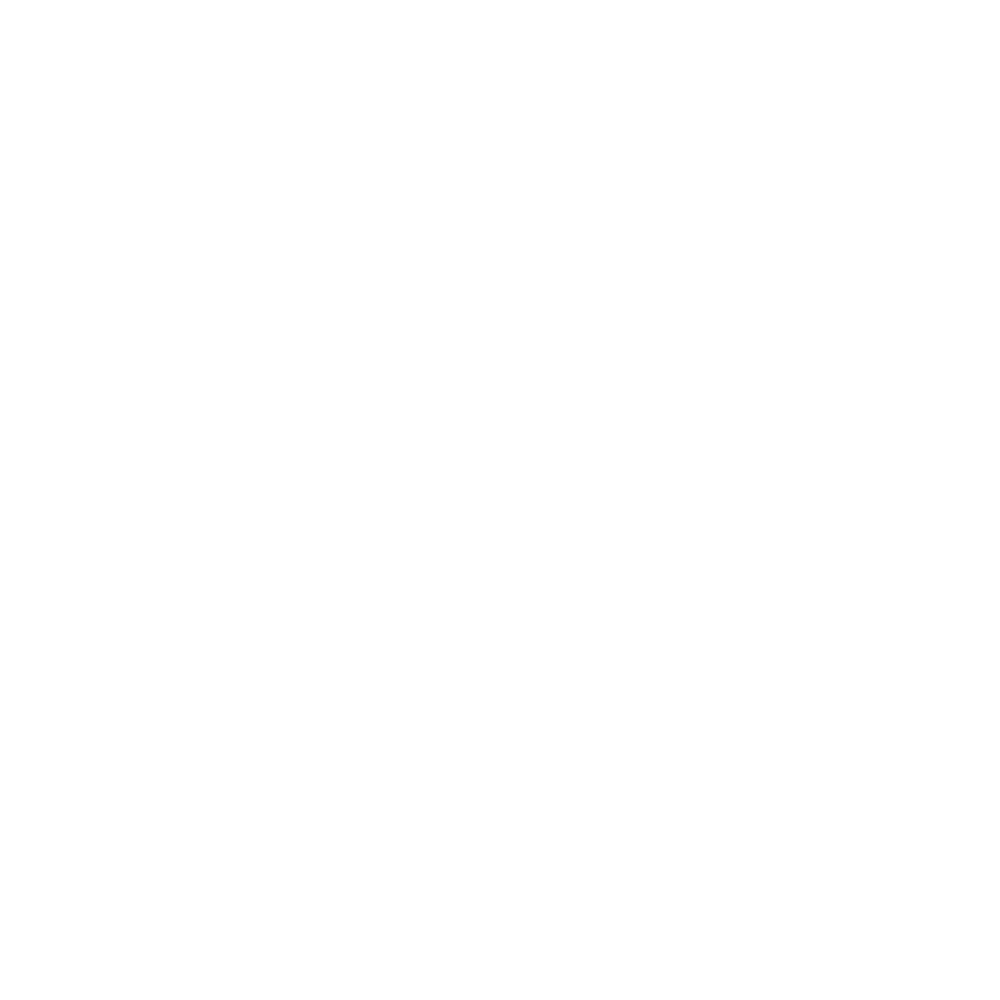 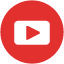 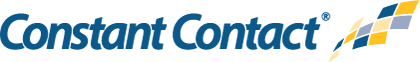 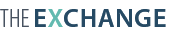 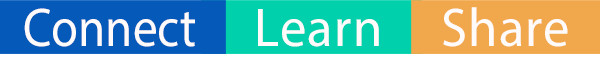 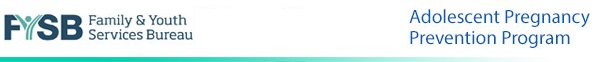 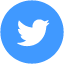 